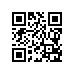 О назначении рецензентов выпускных квалификационных работ студентов образовательной программы «Социально-экономическое и политическое развитие современной Азии» факультета мировой экономики и мировой политикиПРИКАЗЫВАЮ:Назначить рецензентов выпускных квалификационных работ студентов 2 курса магистратуры «Социально-экономическое и политическое развитие современной Азии», направления подготовки 58.04.01 «Востоковедение и африканистика», факультета мировой экономики и мировой политики, очной формы обучения согласно списку (приложение).Декан										             С.А. КарагановРегистрационный номер: 2.7.1-01/0705-03Дата регистрации: 07.05.2020